Abstract templatePresenting Author, Second Author, Third Author…Affiliations (University, City, Country)Abstract This document is a WORD template and list of instructions that provides the basic guidelines for preparing an extended abstract of up to  ONE page of A4. The Abstract itself should be concise and may include the objectives, methodology, results and the conclusion of the study. Text including Abstract and Keywords should be written in the form of two columns. Leave one empty line between different sections.Keywords: Maximum Five Keywords, First Letter Should be in UppercaseIntroductionPlease use this template and following the guideline in preparation of your extended abstract. All abstracts must be submitted electronically in one of the following formats: *.doc, *.docx, *.odt or *.pdf.Methodology Prepare your abstract using A4 page size of 21cm × 29.7 cm. Set top and bottom margins to 2.0 cm, left margin to 2.54cm and right margin to 1.5cm. Use a two-column layout with spacing of 10 mm between columns, and justified format for each column. Indent paragraphs by 5 mm. Use single line spacing. Try to use SI units and leave a space between number and units. Do not insert page numbers. Use 16 point bold, capital letters for the title in Times New Roman, 10-point Times New Roman (BOLD) characters for author names and affiliations and 11-point Times New Roman characters for the body text. The title of the extended abstract should be placed at the top of the page with a single column. The title should be flushed left. There should be a spacing of one line between the title and the names of the authors. The name(s) and affiliation(s) of author(s) should be flushed left. The name(s) should be in bold and the presenting author should be underlined. Only the affiliation of corresponding author includes the postal and email addresses. All paragraphs should be fully justified. There should be no empty lines between paragraphs in the same section. Leave an empty line between the last paragraph of this section and the heading of the subsequent section. Each section needs a heading. All headings should be flushed to the left. Use 14-point Times New Roman (BOLD) characters and the first letter of headings should be in uppercase. All tables should be horizontally centred across the column, with their headings centrally placed above the table. Leave one empty line above and below the table. Table 1 - Table of important dataAll figures should be horizontally centred with their captions below the figure and centrally justified. There is no restriction on the type of font in figures. However, the size of the characters must be legible (not smaller than size ~9). Drawings, graphs and charts should be embedded in the document as images. Leave one empty line above and below the figure.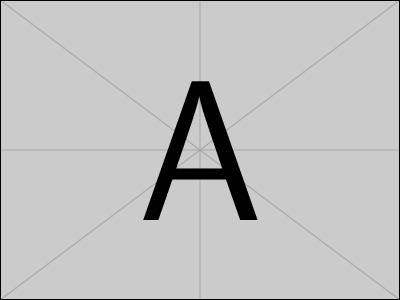 Figure 1 - An example figureEquations should be flushed left and numbered according to the following example:Poster SubmissionsAn abstract is required for each poster submission. Posters should be created in portrait orientation for A0 pages. Posters larger than this may not fit on the provided poster boards and may be excluded from the poster sessions.ConclusionsThis is the template for the two-page extended abstract. Acknowledgements The organizers would be grateful if you could follow this template in preparing your extended abstract. References References should be cited consecutively in square brackets [1]. The sentence punctuation follows the bracket [2]. Use the preferred referencing style as given in the following reference examples.[1] Y. Guo, K.D. Kafui, C.-Y. Wu, C. Thornton, J.P.K. Seville, A coupled DEM/CFD analysis of the effect of air on powder flow during die filling, AIChE Journal 55 (2009) 49-62. [2] K.L. Johnson, Contact Mechanics, Cambridge University Press, 1985.XYA14B25C36D78(1)